КРАСНОЯРСКОГО КРАЯ   ПОСТАНОВЛЕНИЕ__________2024	         		         г. Норильск		          	         № __________О внесении изменения в постановление Администрации города Норильска от 17.01.2006 № 60В связи с перераспределением полномочий в соответствии с распоряжением Администрации города Норильска от 03.06.2024 № 4105 «О внесении изменений
в распоряжение Администрации города Норильска от 01.07.2022 № 3608»,ПОСТАНОВЛЯЮ:1. Внести в Положение о проведении балансовой комиссии по результатам финансово-хозяйственной деятельности муниципальных унитарных предприятий муниципального образования город Норильск, утвержденное постановлением Администрации города Норильска от 17.01.2006 № 60 (далее – Положение), следующее изменение:1.1. В пункте 1.7.1 Положения слова «по земельно-имущественным отношениям и развитию предпринимательства» заменить словами «по экономике и финансам – начальником Финансового управления Администрации города Норильска».2. Опубликовать настоящее постановление в газете «Заполярная правда» 
и разместить его на официальном сайте муниципального образования город Норильск.3. Настоящее постановление вступает в силу после его официального опубликования в газете «Заполярная правда» и распространяет свое действие на правоотношения, возникшие с 01.06.2024.Глава города Норильска 			     			                        Д.В. КарасевЗакирьяева Инна АнатольевнаМедведюк Елена Евгеньевна43-71-90СОГЛАСОВАНОРАССЫЛКАСогласно реестру рассылки (прилагается)Медведюк Елена Евгеньевна________________  ___________   43-71-93*2201  (подпись)                    (дата)          (телефон)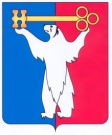 АДМИНИСТРАЦИЯ ГОРОДА НОРИЛЬСКАНачальник Правового управления Администрации города Норильска________«___»___ 2024 Ю.В. ЮркинаЗаместитель Главы города Норильска по экономике и финансам – начальник Финансового управления Администрации города Норильска________«___»___ 2024 И.А. ЗакирьяеваИ.о. заместителя Главы города Норильска по земельно-имущественным отношениям  _______«___»___ 2024 О.В. КузьминаПроект правового актаПроект правового актаПравовой актПравовой актподлежит направлениюне подлежит направлениюподлежит направлениюне подлежит направлениюПрокуратураНорильская транспортная прокуратураНГСДКСПСайт Администрации города Норильска (для обеспечения независимой антикоррупционной экспертизы НПА и их проектов)СПС Гарант, Консультант+СПС Гарант, Консультант+СПС Гарант, Консультант+Регистр МНПА Красноярского краяРегистр МНПА Красноярского краяРегистр МНПА Красноярского краяОбщественное обсуждение проектов правовых актов